Муниципальное  автономное дошкольное образовательное учреждение«Детский сад п. Джонка»ПРИКАЗот 12.03.2019 года								№ 18            О внесении изменений в «Положение об оплате труда работников Муниципального  автономного дошкольного образовательного учреждения« Детский сад п. Джонка»         В целях приведения  Положения об оплате труда работников  Муниципального  автономного дошкольного образовательного учреждения«Детский сад п. Джонка» утверждённого приказом от 27 января 2017года  № 12 в соответствие с требованиями действующего законодательства Российской Федерации и постановления администрации Нанайского муниципального района Хабаровского края от 07.03.2019г. № 210 «О внесении изменений в Перечень видов выплат компенсационного характера в муниципальных учреждениях Нанайского муниципального района и разъяснения о порядке установления выплат компенсационного характера в муниципальных учреждениях Нанайского муниципального района, утвержденные постановлением главы Нанайского муниципального района Хабаровского края от 01.10.2008г. №1040» ПРИКАЗЫВАЮ:        1. Внести изменения в  Приложение № 3 «Положение о порядке и условиях установления  выплат компенсационного характера работникам Муниципального  автономного дошкольного образовательного учреждения«Детский сад п. Джонка» Положения об оплате труда работников муниципального автономного дошкольного образовательного учреждения « Детский сад п. Джонка» утвержденного приказом № 12 от 27 января 2017 года.           2. Раздел 2. «Порядок  и условия установления выплат компенсационного характера работникам Муниципального автономного образовательного учреждения «Детский сад п. Джонка» (приложение №1)» п. 2.1. (абзац 4) изложить в следующей редакции:  выплаты работникам занятым на работах с вредными и (или) опасными условиями труда.        3. Пункт 2.3. изложить в следующей редакции: выплата работникам занятым на работах с вредными и (или) опасными условиями труда устанавливается в соответствии со статьей 147 Трудового кодекса Российской Федерации и перечнем работ с неблагоприятными условиями труда, на которых устанавливаются доплаты рабочим, специалистам и служащим с тяжелыми и вредными, особо тяжелыми и особо вредными условиями труда, утвержденным приказом Государственного комитета СССР 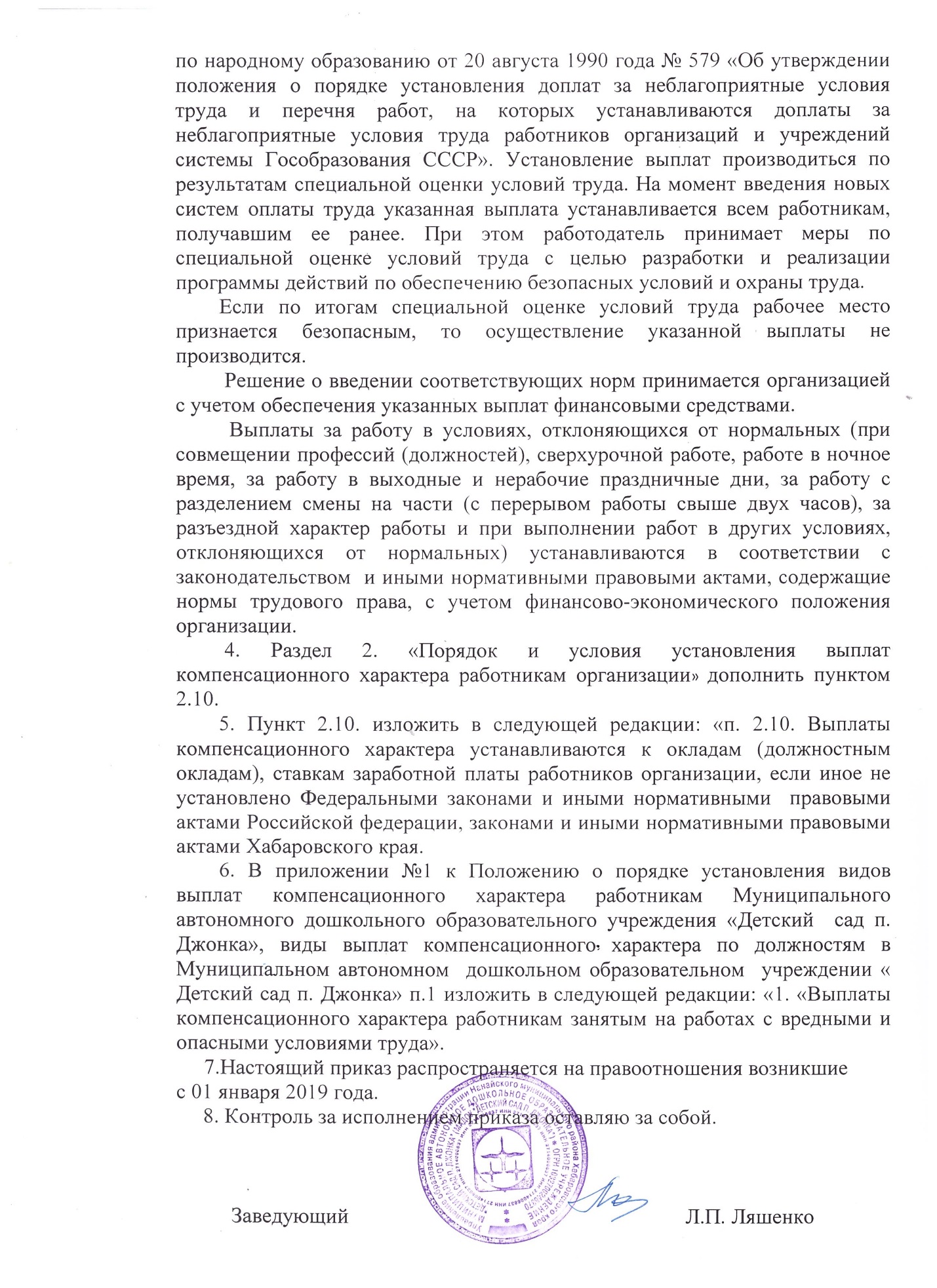 